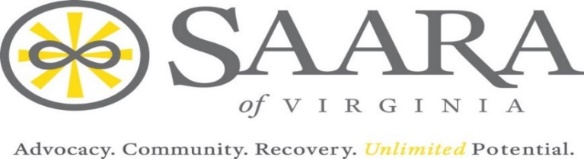 Meeting of the Board of Directors2000 Mecklenburg Street, Richmond, VA10:00 AM, Saturday, January 11, 2020Call to Order					                                          Jim MayIntroductions   Review Minutes from previous board meeting                                   All Present         Financials   					                                         Jim May Executive Director Report including:                                                  Kathy HarkeyDBHDS Scope of Work & Sole Source status Bon Secours PRS in ED Project Board Governance Committee Update                                               Jim May SAARA of Virginia PresidentVendor Contract Review                                                                      All Present Commonwealth Bookkeeping Service Old Business                                                                             	     All Present       a.   Operating Reserves & Signatory      b.   SAARA Taxes & Audit; KHS & Company CPA Firm      c.   Printing Services      d.   Manager, Recovery Supports & Training positionNew Business   					                     	      All PresentNew Affiliates Approval (Danville)SAARA Mission statement Board Retreat SAARA Center Recovery Supports & Programs Coord. Position  Transportation options for ED travel Updated Affiliate toolkit Affiliate Reports                                                                                        All Present Adjournment					                                            Jim May 